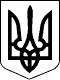 УКРАЇНАЖИТОМИРСЬКА ОБЛАСТЬНОВОГРАД-ВОЛИНСЬКА МІСЬКА РАДАВИКОНАВЧИЙ КОМІТЕТРІШЕННЯвід   14.03.2018   № 656Про визначення закладу, на який покладаються функції з організації надання послуги з патронату над дитиною в місті Новограді-ВолинськомуКеруючись статтею 32 Закону України “Про місцеве самоврядування в Україні”, Сімейним кодексом України, Порядком створення та діяльності сім’ї патронатного вихователя, влаштування, перебування дитини в сім’ї патронатного вихователя, затвердженого постановою Кабінету Міністрів України від 16 березня 2017 року № 148, враховуючи лист Житомирського обласного центру соціальних служб для сім’ї, дітей та молоді від 29.01.2018 № 100/02 „Про активізацію роботи щодо запровадження патронату над дитиною”, виконавчий комітет міської радиВИРІШИВ:1. Визначити Новоград-Волинський міський центр соціальних служб для сім’ї, дітей та молоді закладом, на який покладаються функції з організації надання послуги з патронату над дитиною в місті Новограді-Волинському.2. Контроль за виконанням цього рішення покласти на заступника міського голови Гвозденко О.В.     Міський голова                                                    		           В.Л. Весельський